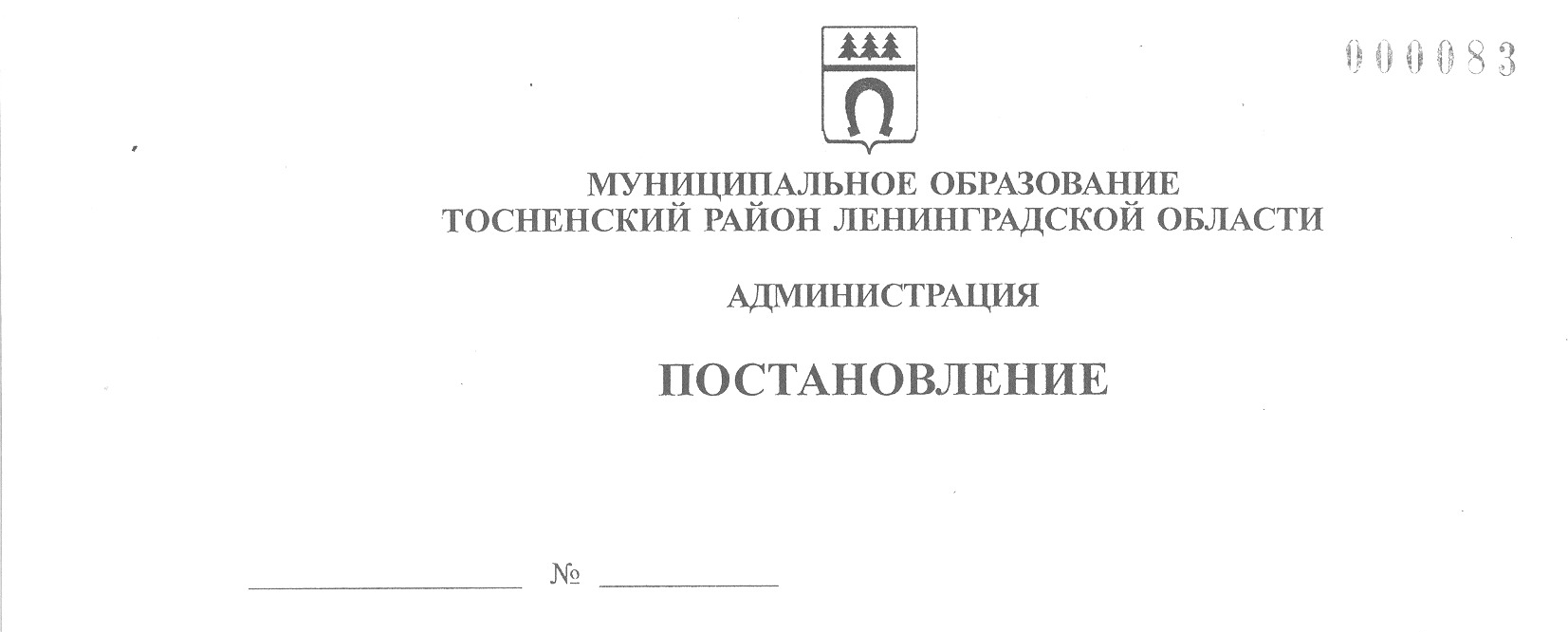 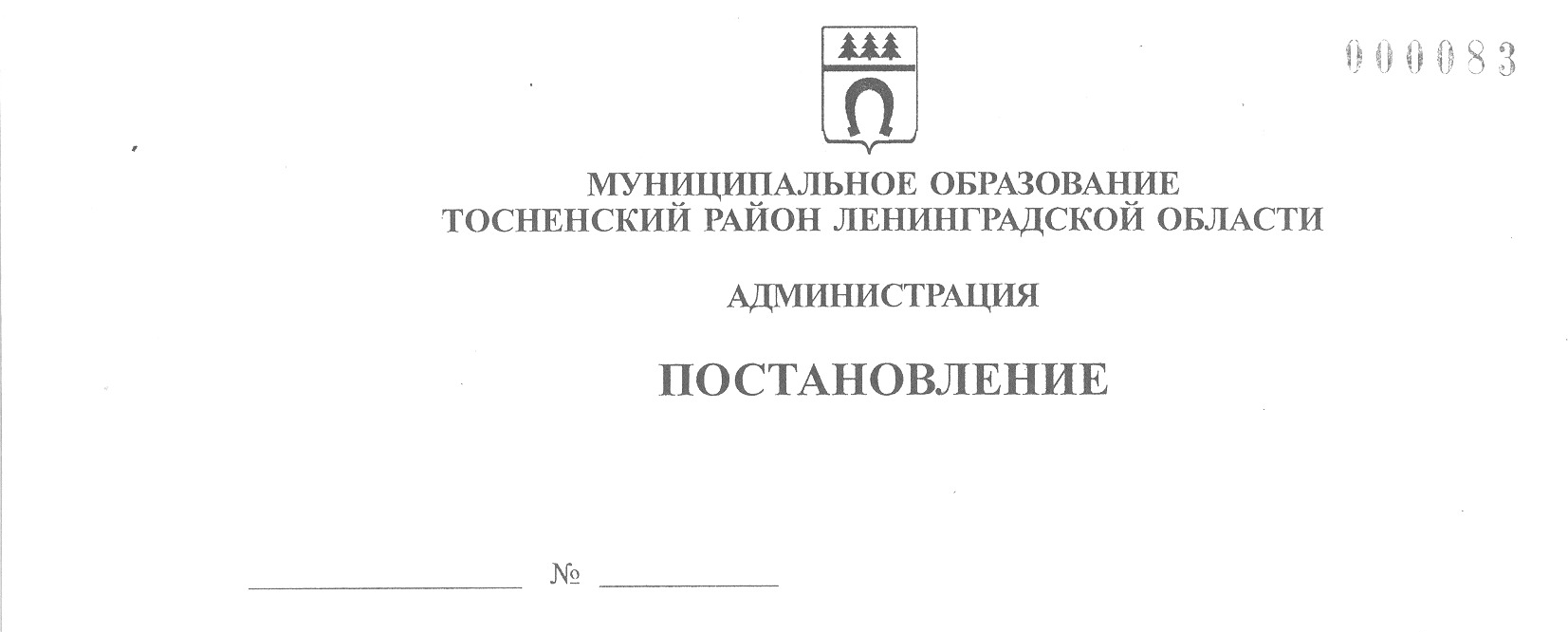 29.07.2020                                   1346-паО внесении изменения в постановление администрации муниципальногообразования Тосненский район Ленинградской области от 06.05.2020 № 818-па«Об определении управляющей организации для управления многоквартирным домом, расположенным на территории Тосненского городского поселенияТосненского района Ленинградской области по адресу: Ленинградская область, г. Тосно, ул. Тотмина, д. 10, в отношении которого собственниками помещений в многоквартирном доме не выбран способ управления таким домом или выбранный способ управления не реализован, не определена управляющая компания»В связи с техническими проблемами при  обновлении адресной базы в ГИС ЖКХ и ФИАС администрация муниципального образования Тосненский район Ленинградской области, ПОСТАНОВЛЯЕТ:1. Внести изменения в постановление администрации муниципального образования Тосненский район Ленинградской области от 05.06.2020 № 818-па «Об определении управляющей организации для управления многоквартирным домом, расположенным на территории Тосненского района Ленинградской области по адресу: Ленинградская область, г. Тосно, ул. Тотмина, д. 10, в отношении которого собственниками помещений в многоквартирном доме не выбран способ управления таким домом или выбранный способом управления не реализован, не определена управляющая компания» в пункте 2 слова «со дня внесения изменений в реестр лицензий Ленинградской области» – исключить.2. Комитету по жилищно-коммунальному хозяйству и благоустройству администрации муниципального образования Тосненский район Ленинградской области:2.1. В течение одного рабочего дня со дня утверждения постановления направить постановление в пресс-службу комитета по организационной работе, местному самоуправлению, межнациональным и межконфессиональным отношениям  администрации муниципального образования Тосненский район Ленинградской области для обнародования в порядке, установленном Уставом муниципального образования Тосненский район Ленинградской области.22.2. Направить постановление в комитет государственного жилищного надзора и контроля Ленинградской области.2.3. Направить постановление в общество с ограниченной ответственностью «Тосненская Управляющая компания».3. Контроль за исполнением постановления  возложить на заместителя главы администрации муниципального образования Тосненский район Ленинградской области Горленко С.А.Глава администрации							      А.Г. КлементьевАлексеева Елена Викторовна, 8(81361)332547 га